Språklig medvetenhet, bokstäver 
och siffror Förbered för läs- och skrivinlärningen genom att leka med rim, bokstäver och siffror.– Locka barnen att själva härma bokstäver och bokstavsljud och fylla i rim.–	Använd bilderna och leta tillsammans efter saker som börjar på en specifik bokstav eller saker att räkna.Rim och ramsorAdbåge, Emma och Adbåge, Lisen – Folk: främlingar och vänner: nån du kanske känner! Adbåge, Emma och Adbåge, Lisen – Halsen rapar, hjärtat slår: rim för 0–100 år Andersson, Nils och Mander, Sanna – Jag tappade min tand NY!Andersson, Nils och Svetoft, Erik – Våra stadsdjur Andersson, Nils och Svetoft, Erik – Pappor ska va tjockaAshby, Elvira och Holmström, Karin – Ajja och Bajjas ramsorAshby, Elvira och Holmström, Karin – Tamtarams Ashby, Elvira och Holmström, Karin – Tungvrickare Berg, Sara och Frimodig, Karin – böckerna om piraternaBerg, Sara; Frimodig, Karin och Borell, Sanna – Stjärnfall i dinosaurieland Bergström, Gunilla – Stora boken om Bill & Bolla: han så klok och hon en stolla Garp, Elina och Graaf, Moa – böckerna om ZozoGroth, Julia – Bästa blåsorkestern Hindborg, Camilla och Hindborg, Erica – Havets kalsonger Holmer, Anders – Inget händer Karlén, José – Hej Kilstam, Jonna och Arpiainen Johanna – På rymmen – jagad av mamma polis Lind, Åsa och Hellgren, Joanna – Tiger, tiger, tigerLindell, Eva och Heikkilä, Cecilia – Vått och torrt Lindman, Mervi - Ramsa med Bebbe Lundgren, Anna och Olofsson, Mia – När vi blev en till Lundgren, Anna och Olofsson, Mia – När vi sover Lundström, Hanna och Hurme, Maija –Rassel prassel strössel: poesi om stunder i stanMina första rim och ramsorOlsson, Lotta och Adbåge, Emma – Glad Olsson, Lotta och Ramel, Charlotta – Litenpoesi: sex små böcker i en storPalmquist, Karin och Lindqvist, Jenny – Ingen bil, ingen krokodilSjöberg, Lena – NattvisaSjöberg, Lena – I huset där jag bor Westin, Birgitta och Lepp, Mati – Viggos ord Virke, Emma och Björs, Ida – Tio små blommorBokstäverAdbåge, Lisen – Livets ABCAndersson, Henrika och Sann, Maria – Bokstavsvärldar Andersson, Lena – Abc sa lilla tArro, Lena och Gimbergsson, Sara – Alma och Boris cyklar till Öknen Ashby, Elvira och Favilla, Micaela – SpökABCAshby, Elvira och Favilla, Micaela – ApABCBergström, Gunilla – Alfons ABCEliasson, Fia – ABC-huset: vi hälsar på hos bokstäverna! Johansson, Carl-Otto och Lindblom, Ola – Dinosauriernas alfabet NY!Kim, Mia och Källström, Maria – Kluriga ordens ABC Magntorn, Eric och Gustavsson, Ane – ABC om hur DE: känslor och sånt Ribbing, Anna och Nilsson, Mia – Lilla bildordboken Ruuth, Elin och Bergebo, Sara – Stora och lilla AaBbCcRönnertz, Felix och Geffenblad, Lotta – ABC med Asters Anka Sheppard, Sarah - Djuren i skogen ABC Sundström, Josefin och Göthner, Emma – ABC Wirsén, Carin – Läs med LuciaAntal och siffrorAnderson, Lena – Mollan och mormor (om tid)Andersson, Kenneth; Pils, Eva och Norelid, Agneta – Räkna med PinoBlake, Stephanie – Jag är störstDaciute, Evelina och Dagile, Inga – Tio elefanter hälsar på NY! Ekman, Ellen – En elefant balanseradeGarhamn, Anna-Karin – Puck och Kanin räknarIlke, Emilia – Räkna med havet Jansson, Tove – Mumin räknar: bebisbok NY!Karlen, Per José – HejLucassi, Elin och Mårtensson, Tilda– Tre små grisar NY!Nilsson, Ulf och Adbåge, Lisen – Åtta små kattungar Nilsson Thore, Maria – böckerna om Knorr och Koko Ribbing, Anna – Lilla sifferbokenRottböll, Grethe och Adbåge, Lisen – Tio vilda hästar: en räknesagaSandberg, Inger och Lasse – Lilla spöket Laban: mina första siffrorSandberg, Inger & Lasse – Lilla Anna leker med siffror Svenske, Josefin och Karin Johansson – Alfons siffrorVirke, Emma och Björs, Ida – Tio små blommorWirsén, Carin och Wirsén, Stina – Räkna med RutaÖstergren, Emelie – Hjälpsamma Elsie NY!Språktåget är ett samarbete mellan biblioteken, barnhälsovården och logopedin i Stockholmsregionen.Illustration: Moa Graaf ©Region Stockholm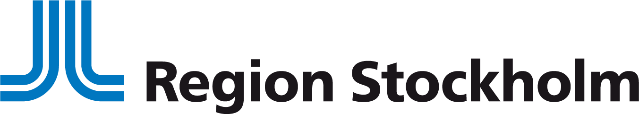 